Program Guidelines 
and Application Form 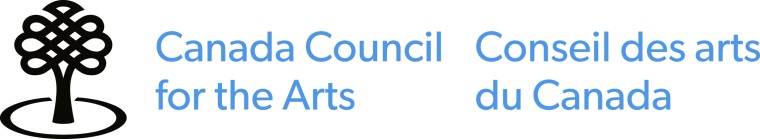 DIGITAL STRATEGY FUNDSpecial initiative for core grant recipients The Digital Strategy Fund Special Initiative for Core Grant Recipients is a one-time initiative to support current core grant recipients in evaluating their digital readiness and developing a digital strategic plan. It’s time to make the digital shift. The digital environment offers a broad range of new opportunities to:Reach new audiences and markets Engage the public in new digital waysBuild new partnerships and networks to improve digital capacityCollect and analyse data to better understand your impactImprove specific areas of business with digital technology Transform your business model for long-term sustainability.This special initiative for core-funded organizations will enable you to:Measure your digital readiness (digital maturity assessment)Identify digital gaps and possibilities (digital needs assessment)Create a plan for leveraging digital opportunities (digital strategic plan)Grant type – project Deadline – 4 February 2019  Grant amount – up to $50,000Notification of results – 31 March 2019 Application limitsYou can apply for this special initiative once.Applications for this initiative do not count towards the maximum number of applications that can be submitted to the Canada Council each year (from 1 March – 28/29 February). I want to apply – what else do I need to know?Exceptionally, for this initiative only, you must submit your completed application by email. See instructions in the “How to apply” section.APPLICANTS — who can applyEligible organizations must:be a current recipient of a core grant that was awarded in 2017-18 from any of the following components:Artist-Driven OrganizationsArtistic CatalystsArtistic InstitutionsIndigenous OrganizationsSupport OrganizationsNational Arts Service OrganizationsLiterary PublishersArts Festivals and Presenters not have been issued a Major Warning in their most recent core result. Note: If your organization has already applied to the Digital Strategy Fund for other types of proposed activities and expenses, you are still eligible to apply to this special initiative.  Overlapping expenses are not eligible.ACTIVITIES — what you can apply forHire a Canadian or international consultant and/or expert to: Conduct a digital maturity assessment – informing your current stateComplete a digital needs assessment – informing what you need next   Develop a digital strategic plan – the plan for how to get thereNote: At the time of application, you don’t need to identify specific external consultants or experts.EXPENSES — what is eligible100% of eligible costs up to $50,000Expenses directly related to the activities above, including:Professional services fees paid to external consultants and expertsTravel, accommodation and per diem expenses for the external consultants and expertsMeeting and consultation expenses with external stakeholdersResearch study expensesPurchase of data. INELIGIBLE EXPENSES Expenses that are not directly related to the activities above are not eligible, including, but not limited to:ongoing operating expenses or regular activitiesdeficit reduction costscapital costsexpenses incurred prior to the application deadline dateexpenses for which funding has already been granted by the Canada Council or another funder.ASSESSMENT — how decisions are madeThis initiative is designed for core-funded organizations of all sizes that have demonstrated:a positive impact on advancing artists, strengthening the arts and artistic practice, or building a Canadian public for the arts and literaturestrong organizational capacity and experiencesolid financial health and effective financial planning.If eligible, your application will be ranked based on your most recent core grant assessment, using relevant criteria. The ranking will only use your combined peer assessment score for Impact/Engagement and Resilience criteria from your core component. The ranking will not use the peer assessment score related to Artistic Merit or Relevance.Council staff in each program will calculate scores from the most recent core grant assessment to create a ranking order. This ranking order will be used to award the grants. Grant amounts will also take into consideration:eligible expenses the amount you requested the overall budget for this initiativeGRANT PAYMENT AND FINAL REPORTSIf your application is successful, the first step to receiving your grant payment is to complete the Grant Acknowledgement Form. Click here for more information on the responsibilities of grant recipients.A final report, including a copy of your digital maturity assessment, digital needs assessment or digital strategic plan, is due within 3 months of the end of the proposed activities, which must be completed by March 2021 at the latest.CONTACT INFORMATIONFor more information, contact: 1-800-263-5588 ext. 5574 or 613-239-2065applyDSF@canadacouncil.ca HOW TO APPLY For this special initiative, you must submit your application by email. Your completed application form and budget must be sent as one attachment in one email. 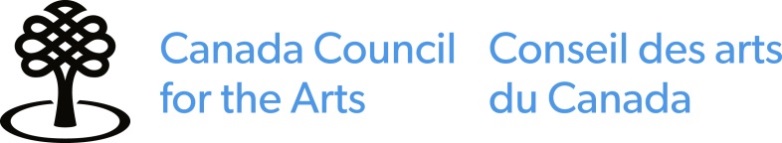 DIGITAL STRATEGY FUNDSpecial initiative for core grant recipients Application Form						      = required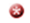 GRANT DESCRIPTIONApplicant Identification Corporate name:	Full mailing address:Contact person responsible for this application:Full mailing address of contact person:Email address of contact person:Telephone number of contact person:Provide a one-sentence summary of your proposed activity.   (maximum 25 words)If possible, use the format ACTIVITY and DATES. For example, “To complete a digital needs assessment from day/month to day/month.”This summary will be used in the Canada Council’s official reporting. Proposed activitiesCheck all that apply:  Conduct a digital maturity assessment  Complete a digital needs assessment   Develop a digital strategic planYour organization is a recipient of the following core grant, which was awarded in 2017-18: Artist-Driven Organizations	 Artistic Catalysts		 Artistic Institutions Indigenous Organizations	 Support Organizations	 Literary Publishers Arts Festivals and Presenters	 National Arts Service OrganizationsDescribe your proposed activities and why you have chosen to undertake them.   (maximum 500 words) Provide a timeline for your proposed activities.   (maximum 250 words) BUDGETYou must complete the Budget included later in this form.Amount requested $Up to $50,000  This amount must match the requested amount in your completed budget.If your application is successful, you might not be awarded the full amount requested.Declaration As representative of the applicant organization, I understand that, for the Digital Strategy Fund Special Initiative for Core Grant Recipients, my organization can apply once to this deadline.I understand that applications submitted for the Digital Strategy Fund Special Initiative for Core Grant Recipients do not count towards the maximum number of applications that my organization can submit to the Canada Council each year (from March 1 to February 28/29).I understand that, in order to be eligible for this grant, my organization must be a current recipient of a core grant awarded in 2017-18, and must not have been issued a Major Warning in our most recent core result. I am aware that the Canada Council is subject to the Access to Information Act and Privacy Act. I understand that we are responsible for informing ourselves about and following any and all applicable ethical and legal responsibilities that may apply to our activities.I understand that all granting decisions are final. We agree to abide by the Canada Council’s decision.I understand that, if this grant application is successful, we will be subject to the terms and conditions of the grant.I understand that, if this grant application is successful, the proposed activities must be completed by March 2021 at the latest, and that we will be required to submit a final report with a copy of our digital maturity assessment, digital needs assessment or digital strategic plan.I am authorized to sign this application on behalf of my organization and assume the responsibilities of the grant.I commit to provide safe working conditions and to foster a workplace free from discrimination, harassment and sexual misconduct for anyone involved in my initiative.I confirm that my organization will abide by all applicable municipal, provincial or territorial legislation, including but not limited to that relating to employment standards, occupational health and safety, and human rights.I confirm that: I agree with the statements above. The statements in this application are accurate and complete to the best of my knowledge. Name				         Signature						  Date Submit this completed application form and the attached budget to applyDSF@canadacouncil.ca.Budget							     Submit your completed application and this budget to applyDSF@canadacouncil.ca.Core ComponentImpact/Engagement CriteriaOut of 30Resilience Criteria
Out of 20Artist-Driven Organizationsbased on:Impact score 
peer assessment from 2018 deadlineResilience score peer assessment from 2018 deadlineArtistic Catalystsbased on:Engagement scorepeer assessment from 2017 deadlineResilience score peer assessment from 2017 deadlineArtistic Institutionsbased on:Engagement scorepeer assessment from 2018 deadlineResilience score peer assessment from 2018 deadlineIndigenous Organizationsbased on:Impact scorepeer assessment from 2018 deadlineResilience score peer assessment from 2018 deadlineLiterary Publishersbased on:Impact scorepeer assessment from 2018 deadlineResilience score peer assessment from 2018 deadlineSupport Organizationsbased on:Impact scorepeer assessment from 2017 deadlineResilience score peer assessment from 2017 deadlineNational Arts Service Organizations based on:Impact scorepeer assessment from 2017 deadlineResilience score peer assessment from 2017 deadlineArts Festivals and Presenters based on:Impact scorepeer assessment from 2017 deadlineResilience score peer assessment from 2017 deadlineExpensesBudgetActualBudget NotesProfessional services fees - external consultants and expertsProfessional services fees - external consultants and expertsProfessional services fees - external consultants and expertsProfessional services fees - external consultants and experts$$$$$$$$Travel, accommodation and per diem - external consultants and expertsTravel, accommodation and per diem - external consultants and expertsTravel, accommodation and per diem - external consultants and expertsTravel, accommodation and per diem - external consultants and expertsOut-of-town travel Provide details in Budget Notes.$$Out-of-town accommodation and per diem _________ days x $150$$In-town travel (hometown of consultant/expert)Provide details in Budget Notes.$$$$$$Meeting and consultation expenses with external stakeholders Meeting and consultation expenses with external stakeholders Meeting and consultation expenses with external stakeholders Meeting and consultation expenses with external stakeholders $$$$$$$$Research study expensesResearch study expensesResearch study expensesResearch study expenses$$$$$$$$Purchase of dataPurchase of dataPurchase of dataPurchase of data$$$$$$$$Other expenses directly related to the activitiesOther expenses directly related to the activitiesOther expenses directly related to the activitiesOther expenses directly related to the activities$$$$Total Expenses (must equal the Amount Requested from this grant)$$RevenuesBudgetActualBudget NotesAmount requested from the Digital Strategy Fund Special Initiative for Core Grant Recipients$$